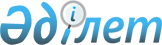 Об установлении дополнительного перечня лиц, относящихся к целевым группам населения на 2016 год
					
			Утративший силу
			
			
		
					Постановление акимата Жаркаинского района Акмолинской области от 22 января 2016 года № А-1/8. Зарегистрировано Департаментом юстиции Акмолинской области 12 февраля 2016 года № 5246. Утратило силу постановлением акимата Жаркаинского района Акмолинской области от 11 апреля 2016 года № А-4/119      Сноска. Утратило силу постановлением акимата Жаркаинского района Акмолинской области от 11.04.2016 № А-4/119 (вступает в силу и вводится в действие со дня подписания).

      Примечание РЦПИ.
В тексте документа сохранена пунктуация и орфография оригинала.

      В соответствии с Законом Республики Казахстан от 23 января 2001 года "О занятости населения", Законом Республики Казахстан от 23 января 2001 года "О местном государственном управлении и самоуправлении в Республике Казахстан", акимат района ПОСТАНОВЛЯЕТ:

      1. Утвердить дополнительный перечень лиц, относящихся к целевым группам населения на 2016 год:

      1) лица, не работающие длительное время (более одного года);

      2) мигранты;

      3) выпускники учебных заведений технического и профессионального образования;

      4) лица больные туберкулезом, прошедшие курс лечения после заболевания;

      5) лица, старше 50 лет;

      6) лица, прошедшие курс лечения и реабилитации от наркозависимости.

      2. Контроль за исполнением настоящего постановления возложить на заместителя акима района Альжанова А.К.

      3. Настоящее постановление вступает в силу со дня государственной регистрации в Департаменте юстиции Акмолинской области и вводится в действие со дня официального опубликования.


					© 2012. РГП на ПХВ «Институт законодательства и правовой информации Республики Казахстан» Министерства юстиции Республики Казахстан
				
      Аким Жаркаинского района

А.Уисимбаев
